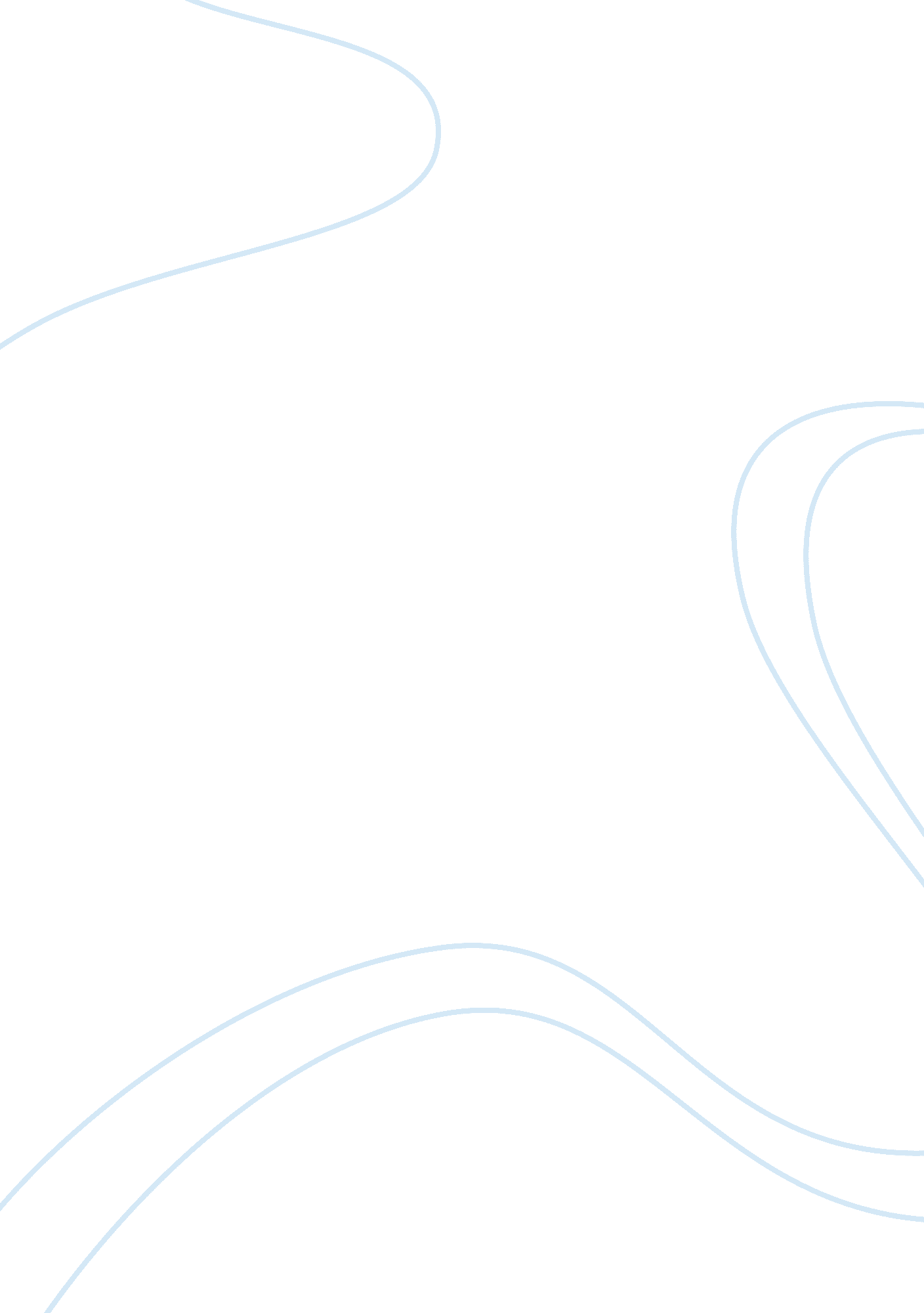 Significance of entrepreneurship to the indian economy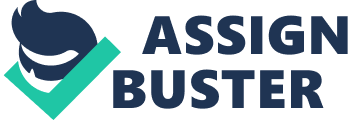 Contents Market Population is both our strength and failing. On one manus, the population puts heavy load on our meager resources and on the other manus it provides abundant resources in the signifier of human capital. Population will stay our strength merely if we keep them happy, supplying them with chances and sustainable employment. It is this facet where India has been staggering for the past century. India has about 7 % of our population as unemployed and we add about 1. 5 million to our employable population. At this rate, to prolong a healthy economic system with an active human capital, we need to add about 2 million occupations every twelvemonth and turn our per capita GDP at 9 % every twelvemonth. As we began our economic system as a socialist one, authorities has been the largest Godhead of employment. Even today authorities is the largest employer in India. But over past 60 old ages, the cardinal and province authorities has together being able to make merely 18. 5 million occupations. That is the authorities has been able to run into merely 15 % of the entire demand. If we go this rate, the disenchantment among people will ensue in prostration of the system wholly. As it is clear from the above trifle, it is high clip that authorities outsource the work of occupation creative activity to the people itself. The authorities in consequence should manus over the wand of leading to title-holders of invention and inventiveness Internet Explorer enterprisers. These enterprisers will go the engines of employment creative activity and will set up the base on which economic system can be build. In an economic system every bit floaty as India, portion played by enterprisers is indispensible as it is impossible for authorities to take attention of such a immense population. What is Entrepreneurship Entrepreneurial activities are starkly different based on the type of organisation that is being created. Ideally it should coerce originative devastation across markets and industries, mostly responsible for dynamism of industries every bit good as to impel economic growing through inclusive growing and equal chances for all. History of entrepreneurship in India During the earlier yearss of trading, India was a abuzz Centre of commercialism. Indian society consisted of ego made enterprisers dwelling of husbandmans, craftsmans, bargainers etc. The construct of universe trade was go arounding about Indians with merchandisers from Persia, Europe and far eastern states holding booming trade dealingss with India, and by 1750, 22. 6 % of the universe trade was controlled by India, by merchandising Piper nigrum and fabrics. After the European invasion and colonization, India got insulated from the industrial revolution, this combined with the big graduated table resource loot by the British, resulted in low growing of Industry. Although a few households who colluded with the imperialists benefited, bulk were shielded from the benefits of the big scale industrialization happening in the western states. In the first half of the twentieth century, because of the universe wars, Indian enterprisers got an chance to do it large for the first clip, on sale of fabric and steel which had immense demand. Since India had a partizan economic system which was closed for imports, the few concern houses reaped benefits out of the state of affairs because of absence of competition. But in general, due to the predominating anti British sentiment, people did non like business communities. After the independency, India, with a prevalent socialist disposition, did non give much say for business communities to get down with. Businessmens colluded to organize a trust which is known as Bombay program which demanded constitution of licence raj, to set up business communities friendly, instead than a concern friendly environment. Government needed aid from industrialists for state edifice at that clip ; hence they formulated an suiting 5 twelvemonth program. But after a few old ages, licence raj was introduced, which licensed peculiar sectors, restricted trade volume, introduced import permutation etc which paved manner to dark times for enterprisers In 1964, India saw the decease of Nehru, and outgrowth of Green revolution, which helped some of the enterprisers of Punjab, but non everyone in general. Lal bahadur shastri consolidated the licence raj by giving reserve to SSIs and presenting MRTP act. Indira took over, and the moving ridge of nationalization followed, many of the net income doing private companies were overtaken by the authorities. Government ‘ s purpose of making a socially witting private sector backfired and graft and corruptness became rampant. This created a state of affairs which required authorities to present peace-meal reforms by de licensing selected sectors and wide stria of bing concern houses making a set of intrapreneurs. During these proving times, the most of import external event that affected our economic system, the gulf war and the 2nd oil crisis occurred. Extreme conditions necessitated the weaving up of licence raj, and with the autumn in import responsibility, we saw addition in fight, and fiscal deregulating and depreciation of rupees helped competitory exports and outgrowth of new cognition sector enterpriser. Tax reforms opened up immense corporate market. Entrepreneurship Entrepreneurship has gained significance in recent old ages with a displacement in focal point from traditional agricultural and trade patterns towards emerging cognition intensive parts. Therefore, approximately the four degrees of entrepreneurship found in India today are Agricultural, Trading, Traditional and Emerging Sectors. [ * ] The Knowledge Intensive Sector: While companies in Level 1 are found to be fast turning, thanks to an drift provided by important attempts initiated by liberalisation greater attempts to do finance more easy accessible to enterprisers and other institutional support to ‘ techno-preneurs ‘ . The package industry has taken elephantine paces in the last decennary, lending enormously in puting India on the planetary map. The seeds for growing were sown when Jawaharlal Nehru set up the premier instruction establishments of the country- the IITs, that produced extremely skilled applied scientists who created a name for the Indian accomplishment set in the USA. The point com disbursement that took topographic point in puting fibre overseas telegrams further enabled India to set up greater connectivity with the remainder of the universe. Finally, when the Y2K bug and its associated gear hit the Americas, India was ready to take on the work of reconfiguring systems for the new millenary. [ * ] This besides marked the tipping point of India ‘ s IT roar. Tax holidays to Software Technology Parks in India ( STPI ) further helped the budding companies to put in substructure and grow. All these factors paved the manner for a battalion of BPO, KPO and other package startups that contribute to the roar of Level 4 in the above diagram. Incentives for Entrepreneurship in India Although there is no individual motivation factor for entrepreneurship in India, a few incentives that were found to repeat in most instances include Family Background, Independence, the Challenge posed, an Idea and Market Opportunity. Each of these instances face their ain challenges and have to fight through the initial old ages to do their grade. Family Background could be said to be a motivative factor for the likes of the Birlas or Ambanis. Family concerns in India are intriguing because of their matrimony of concern and household which are inherently conflicting features [ * ] . Conflicts arise in issues of sequence planning, wage, and wagess planning, enlisting and wagess for nonfamily professionals, ownership construction and wealth saving. Leadership varies across coevalss, signaling alterations in organisational construction, competence focal point and switch in sector. A term frequently associated with household concerns is a Consecutive Entreprenuer. The 2nd or 3rd coevals enterprisers might either transport on the same concern as earlier, or might sell out and travel to another sector wholly. Consecutive Entrepreneurship refers to the tendency of selling one concern and get downing a different concern. Ajay Piramal who shifted from labour intensive fabrics to knowledge intensive pharmaceuticals is a instance in point. Overall, the long tally part of household concerns to the state ‘ s economic system is important particularly because of the long term focal point of wealth creative activity for future coevalss of the household. Idea Driven Frequently the first 1s to put out on the undiscovered route, some enterprisers are fuelled by an thought that takes birth and finally finds its manner to world and a profitable venture. Such enterprisers frequently face the initial challenge of support in the harshest mode. “ The bruised articulatio genus syndrome ” is omnipresent to most such thought driven enterprisers who have to travel from door to door imploring on their articulatio genuss in a command to convert a venture capitalists or angel investor of the possible held by the undertaking. Another aspect of this section is that invention in India is highly low. Merchandise goaded invention is negligible, with most new ventures being in the incremental alterations or the ‘ Me excessively ‘ Entrepreneurs. However, it is relevant to maintain in head that even the startup hotbeds of the universe, such as Silicon Valley, have had to turn through the undermentioned three stages: [ * ] The first decennary is mostly that of the Me Too Entrepreneurs, copying what works elsewhere, the VCs and enterprisers are mostly making it for the first clip. Successs are few and far between many failures. This was approximately the period from 1965 to 1975 in Silicon Valley. The 2nd decennary is when enterprisers are making it for the 2nd or 3rd clip. Consecutive Entrepreneurs are get downing to win. The substructure and the ecosystem has evolved and attorneies, VCs and recruiters are turning in figure. And it is easier to acquire gifted employees to make a startup. This is where Silicon Valley was from 1975 to 1985. In the 3rd decennary, the ecosystem is to the full formed and bring forthing great companies. That is where Silicon Valley has been from the mid 80 ‘ s on and where India must take to make. Ajit Nagral, a 1st coevals enterpriser who returned from the USA after 15 old ages of successful entrepreneurship found the hunt for support and the Indian bureaucratism peculiarly hard hurdlings to traverse. A Business chance in India does n’t needfully change over to an Entrepreneurial chance and “ working the system ” becomes more of import than “ working the concern ” . He describes the Entrepreneurial ecosystem in USA in footings of entree to capital, good defined investing regulations, entree to basic substructure, entree to endowment and credence of failure. Socio-cultural factors The Indian cultural cloth has a configuration of factors woven into it that usher and raising entrepreneurship in India. A few of them are as discussed below ; Recognition installations have been extended through community Bankss and recognition webs ( including profit-sharing strategies ) . Common to few communities like the Marwaris, these recognition systems serve to keep a ready beginning of liquidness. Infrastructural support: Traditional webs assure infrastructural support such as entree to storage installations for goods along trade paths and remittal installations. It is typical to happen villagers going to a large metropolis in the hope of doing it large, and agreements for adjustment maintained for the mercantile community have provided support. Market development: In certain geographical locations such as Mumbai and Kolkata, the presence of entrepreneurial communities led to the development of hereafters markets. Further, migration of the community to commercial Centres such as ports and trading hubs encouraged Entrepreneurship in these topographic points. Gender: Womans find it a challenge to come in the traditionally male bastion of entrepreneurship. Proving their dependability and resiliency is the first hurdle they face. It has been found that adult females in India enter into concern for two chief factors [ * ] : Pull factor refers when adult females are encouraged to get down a venture in a command to make something independent, something peculiarly tough in the male dominated Indian society. The Push factor is when adult females are compelled to take up their ain concerns in order to undertake economic troubles. Many Indian adult females are get downing up because of the flexibleness in clip direction provided and their built-in ability to multitask. Caste System The dislocation of the caste-system, peculiarly in the South, has been a slow procedure that has been encouraged right from independency through assorted authorities strategies. Attempts have been made to get rid of untouchability, reserve of seats for lower castes who have ne’er had just chances and subsidies to convey up their criterion of life. While all of these have been a bead in the ocean which requires a alteration in the cardinal mentality of people, they have succeeded in interrupting a few barriers. Unlike northern India, the people in the South have concentrated on economic development and instruction as a rode to prosperity. This has resulted in a big figure of successful enterprisers from the smaller towns and small towns of south India as compared to the North. Challenges faced by enterprisers in India India offers abundant chances for enterprisers these yearss. But vis-a-vis chances, India besides offers a overplus of challenges an enterpriser should weave through to be successful. Funding Support is a job for enterprisers all over the universe. In India, the job is all the more aggravated as in India, there is reasonably much merely one legal manner of acquiring money for concern – take debt from bank. The risk-averse banking manner followed in India does non even lend to little concerns, so acquiring money for get downing up is about impossible. So the enterprisers are left with merely 2 options – either utilize your ain nest eggs or take debt at extortionate rates from money loaners. If one expression at the nature of support, enterprisers have been having in India, we find the above mechanism in action. Figure 1: Type of funding received by enterprisers Figure 2: Distribution of ego financed capital Majority of the support comes from close friends or the enterpriser ‘ s nest eggs. Banks imparting particularly under policy limitations form another part and the new age mechanisms like venture capitalists, angel investors, private equity has miniscule presence. In the recent yesteryear, the rise of constructs such as micro finance, micro equity and common warrant associations have provided options to the little clip enterprisers who are merely puting up their store. India as we suggested earlier in this study has ever been a hot pot of invention and entrepreneurship. The sub castes coming under vaishyas like marwaris had countless informal establishments which provided the fresh fish for invention and entrepreneurship old ages ago. Institutions such as sarafi ( an informal recognition system where in micro loans in the signifier of money and goods are lend between people of the community and the histories are settled on a annual footing by and large during diwali ) , basa system ( substructure for budding enterprisers are provided by established business communities ) , apprenticeship, mentoring etc existed which had supported and helped the rise of entrepreneurship in India. Socio-Cultural factors India has a risk-averse civilization. We love occupations with occupation security and even the brightest of our alumnuss want to happen a occupation at the terminal of their surveies. Even when a individual vies to take up entrepreneurship, the force per unit area from household prevents him from taking the hazard. This environment is one of the chief grounds why entrepreneurship stifles in India. The restraints in the Indian mind such as the caste system and the manner adult females is looked down upon besides add jobs to the hazard takers who want to travel and crush the universe. Policies and Bureaucracy India is one of the toughest finishs in the universe to make concern. It takes 35 yearss to get down a concern in India ( 11 point process ) and old ages to shut down a concern. If the concern is in labour intensive fabrication sector, so shuting down is about impossible lawfully. The limitations imposed on an enterpriser by our bedraggled policies, bureaucratism and authorities machinery is about smothering. Major inspection and repair is required in our policies related to labour, agribusiness etc if we want to see more enterprisers budding out. Infrastructure Infrastructure is a major issues faced by enterprisers in India. As suggested by Arjun Kalyanpur of Teleradiology, an enterpriser has to by default have a mechanism to bring forth his ain power in the power deficient India. The state of affairs of substructure including power, route and rail, air passages, logistics are hapless in India seting a strain on little clip enterprisers who are already fighting with resource crunch. Decision from all challenges If we plan to repair the jobs faced by enterprisers, we have to trap point the major challenges faced by them out of the sea of jobs they face. The major challenges faced by enterprisers are – Hazard Averse nature Final purpose is acquiring a occupation Best director out of IIMs join the industry instead than seeking out entrepreneurship Families that does non back up hazard taking Job security still a large incentive Policies Dilapidated and non back uping Efficiency or Innovation Time is ne’er an kernel Bureaucracy and Red Tapes Markets Absence of a debt market, VC and PE support Dysfunctional authorities support bureaus Absence of corporation and mentorship Fostering entrepreneurship in India If we want to further entrepreneurship in India, we need to happen a solution for the above jobs. Harmonizing to our analysis, we have propose the undermentioned recommendations to make the same – Education Education should leave assurance to go hazard takers Business Incubation centres in top direction and proficient institutes Change the metric of public presentation from top wages to capitalisation of new ventures/people employed Policies Suiting towards first coevals enterprisers Incentivizing entrepreneurship in less attractive industries Institutions like SIDBI which are public placeholder for VCs Promoting engineerings which reduces outwardnesss such as electric autos, solar H2O warmers etc Market A strong VC and PE market should develop in India which can finance thoughts instead than relationships Development of bunch Parkss which can make the similar activities for SSIs and MSMEs Database of information to assist new ventures supplying consulting and support to new ventures Advertise the success narratives and actuate new enterprisers 